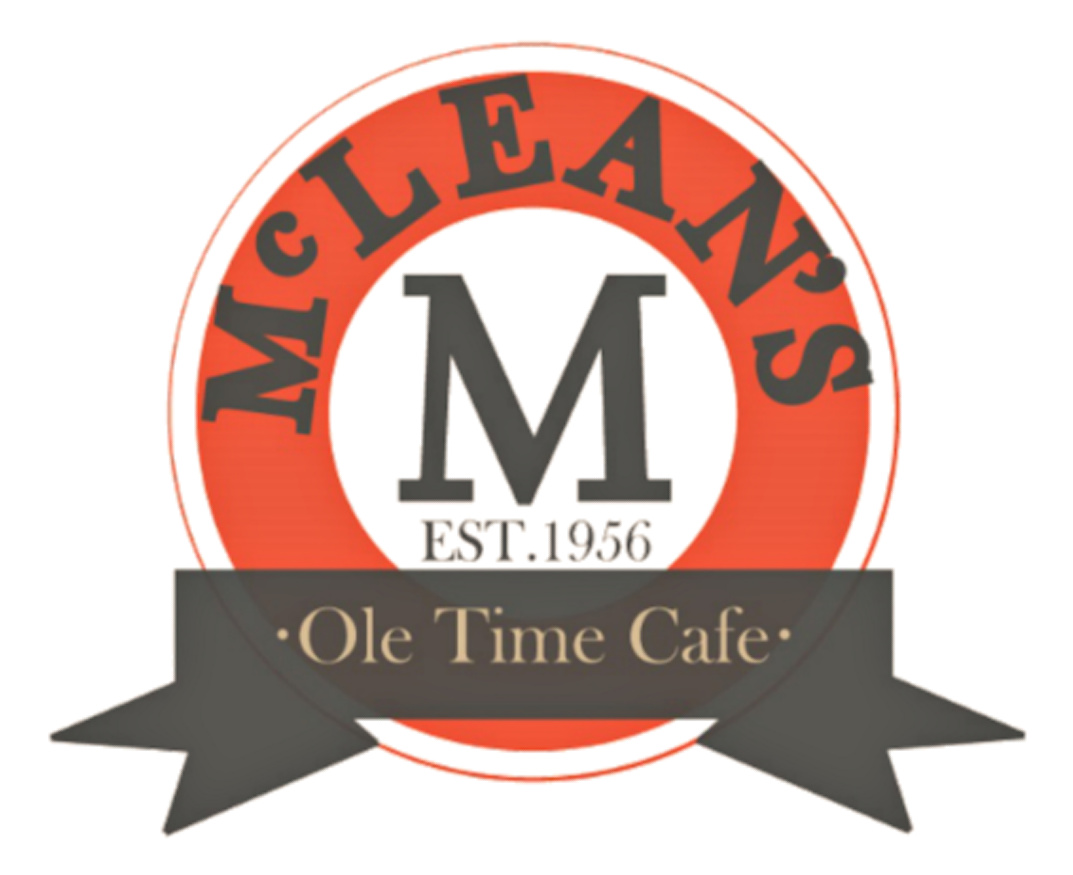   MCLEAN’S PARTY TRAYS           919-269-0125FRUIT TRAY          Served with a sweet Fruit Dip     :  SMALL           15PPL                $40.00     :  MEDIUM       30PPL                $75.00        :  LARGE            50PPL             $120.00VEGETABLE TRAY Served with Ranch Dressing     :  SMALL            15PPL              $40.00     :  MEDIUM        30PPL              $75.00     :  LARGE             50PPL            $120.00CHICKEN TENDERS  Large Chicken Tenders battered and fried to a crisp. Served with your choice of sauce     :  SMALL           15PPL              $48.90     :  MEDIUM       30PPL              $97.50     :  LARGE            50PPL            $163.00MIXED CHEESE AND CRACKERS  Cheddar, Swiss and Pepper Jack cubes
served with Club Crackers     :  SMALL             15PPL                $55.00     :  MEDIUM         30PPL              $109.00     :  LARGE              50PPL              $180.00BBQ MEATBALLS  Our only tray served in an aluminum pan to retain heat and sauce. Our homemade Honey BBQ Sauce is both sweet and tangy     :  SMALL              15PPL                $29.00     :  MEDIUM          30PPL                $59.00     :  LARGE               50PPL                $93.00HolidayPartyTrays2023MINI HAM & TURKEY SANDWICHES  Thinly sliced Ham & Turkey served w/rolls     :  SMALL             15PPL                $65.00     :  MEDIUM         30PPL              $129.00     :  LARGE              50PPL              $210.00**Add lettuce, tomato, mayo and American cheese for $15.00 more per trayHAM AND TURKEY ROLLS (NO BREAD)  Ham and turkey served rolled
up and placed decoratively on a round platter     :SMALL                15PPL               $49.00     :MEDIUM            30PPL               $95.00     :LARGE                 50PPL             $155.00PAW PAWS FAMOUS MINI COUNTRY HAM BISCUITS  Mouth-watering mini butter biscuits stuffed with country ham     :SMALL                  15PPL             $49.95     :MEDIUM              30PPL             $99.00     :LARGE                   50PPL          $149.00COOKIE TRAY  Choice of chocolate chip, sugar, peanut butter, or oatmeal raisin cookies assorted on a round tray     :1 DOZEN               $18.00     :2 DOZEN               $36.00     :3 DOZEN               $54.00	HolidayPartyTrays2023